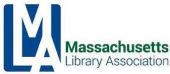                         Executive Board MeetingFriday, December 9, 202210am – 12pmVirtual Meeting via ZoomMINUTESAttending: Noelle Boc (Personnel Issues), Joanne Lamothe (Past President), Meena Jain (Program Planners), Bernadette Rivard (Treasurer), Tina McAndrew (Secretary), Kristen Collins (Association Manager), Jocelyn Tavares (PR), Andrea Puglisi (LITS), Will Adamczyk (Legislative), Krista McLeod (NELA), Kim Hewitt (President), Michelle Filleul (Vice President), James Lonergan (MBLC), Andrea Fiorillo (IF/SRC), Laurie Lessner (Conference), Pam McCuen (Jordan Miller), Sarah Breen (Assistant Treasurer), Felicia O’Keefe (YSS), Ellen MJ Keane (Conference), Kelly Linehan, Anna Mickelsen (RA), Jen McGeorge, Susan Caufield(IF/SRC)Call to order at 10:01am
Motion to approve the minutes of the October 14, 2022 meeting made by Noelle Boc and seconded by Michelle Filleul.  All in favor.President’s Report –Kim HewittRebecca left MLA and Kristen Collins is taking over the role of Association Manager as interim until June 30, 2023 as well as maintaining her position as Conference Manager; the Administrative Committee will be working to meld these two roles together going forwardTreasurer’s Report – Bernadette RivardSarah Breen and Bernadette continue to meet to transition Sarah into taking over as Treasurer July 1, 2023Annual awards to Jordan Miller and NELA will be dispersedFY24 budget draft will be available soon; still tweaking some things and may end up being an email vote for approvalMotion to accept the Treasurer’s Report made by Noelle Boc and seconded by Michelle Filleul. All in favor. Association Manager’s Report Kim reported that Rebecca worked on transition materials and a responsibilities list before she left to aid Kristen in the move to interim Association ManagerKristen is now monitoring the email and phone messagesConference UpdateKristen discussed the increase in food and beverage which Ellen explained will necessitate an increase for meals at conference; $10 for each attendee and $10 for each exhibitorMotion to approve increase in cost of meals at annual conference made by Michelle Filleul and seconded by Wil AdamczykCommittee ReportsLegislative Committee – Wil AdamczykThe first in person Library Legislative Day since 2017 will be on March 15, 2023.  Plans are underway to plan for buses to carpool people to the State House.  Registration is now live, including for virtual attendance as well.  Representative Balser will be presenting his new eBook bill to modernize library access to digital audiobooks and electronic booksJoanne made a motion to amend the approval to increase the cost of meal at the annual conference to include a $20 increase for two day registration for regular categories, seconded by Michelle Filleul.  All in favor.UpdateMBLC – James LonerganMA Broadband Institute will provide outreach to the entire Library communityNELA – Kelly LinehanVon Trapp Family Lodge in Stowe, VT on April 24th - 27th Jordan Miller– Pam McCuenapplications were received; the award is being given to Aldridge in Vermont, a high need community  IF/SRC– Andrea FiorilloPresented at NELA regarding uncurated content in HOOPLA; Senator Lewis Jason facing harassment and challenges; Representative Sabadosa giving support against harassment and challenges; Andrea and Wil are meeting to see how MSLA, MLS, and MBLC will collaborate around challenge support and how to stay safe digitallyNELA–Kim HewittDiscussion of the NELLS program through which each state association helps to fund 5 mid-career Tier 2 leadership program, this year it is being held April 24-27, 2023Krista reported that in the past, when NELLS was founded in 2003, each state association gave money; when in 2010 MLA could not afford, monies were requested from the MBLC; Massachusetts gave a greater contribution and were given a few more slots than the other states for participantsIn 2021 Krista stepped down, NELLS lost its facilitator, and many changes began occurring; Kim explained when she attended new librarians could learn from older but now the three tiers isolate each attendee at which level of career they currently are so there is no way to mingle and learn, no way to receive mentorship or gain experience;Vote to approve funding will be postponed until James can speak to Rob Favini and discuss challengesWil mentioned that with the large director turnover in MA that 5 attendees is not sufficient, Krista seconded the idea that there is a huge need for mentorship; Andrea also volunteered that MLS is offering programs on leadershipOld BusinessAndrea F. will share data points that librarians can useMotion to adjourn at 10:50am made by Ellen MJ Keane and seconded by Bernadette Rivard*Next meeting: Friday, February 10, 2023Respectfully submitted,
Tina McAndrewSecretary